 «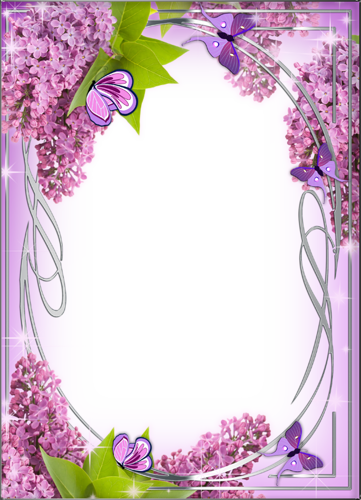 МБУ «Комплексный центр                    социального обслуживания населенияВалуйского городского округа»поздравляет именинников,               получающих социальные услуги на дому,с Юбилейной датойсо дня  рождения!Желаем счастья в этот день,Тепла от всех, кто будет рядом.Улыбок светлых на лицеИ солнечных лучей в награду!Желаем множество удач,Желаем молодости вечной,Пусть все исполнятся мечты,И счастье будет бесконечным!Поздравляем в маес Юбилейной датойсо дня  рождения!С 85-летием:             ВеретельниковаАлександра Михайловича                                                       (05.05.1938 г.)С 80-летием:                     Путилину Анну Васильевну                                   (12.05.1943 г.)Борисову Светлану Петровну                                   (22.05.1943 г.)С 75- летием:Судавцову Любовь Николаевну                               (17.05.1943 г.)                     Радченко Александру Павловну                                (20.05.1948 г.)